aider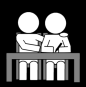 amoureux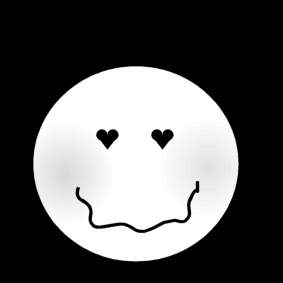 applaudir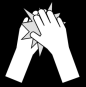 apprendre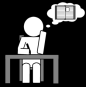 arriver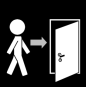 attraper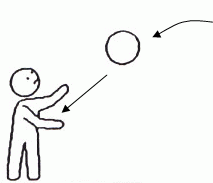  aveugle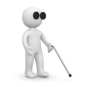 bateau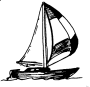 caverne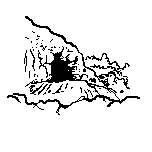 chanter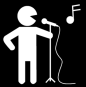 dire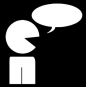 dragon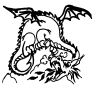 écouter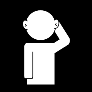 fille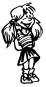 guerriers-démons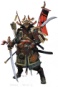 habiller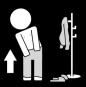 histoire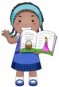 heureux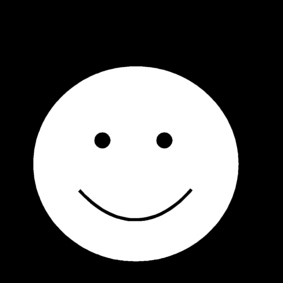 homme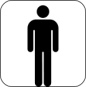 île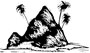 japon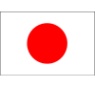 jardin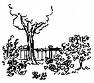 kimono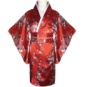 légumes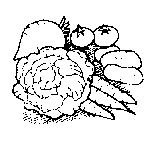 lumière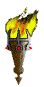 main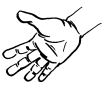 maison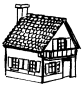 maître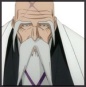 marcherméchant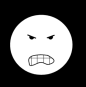 monsieur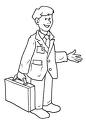 montrermordre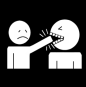 mort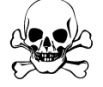 partir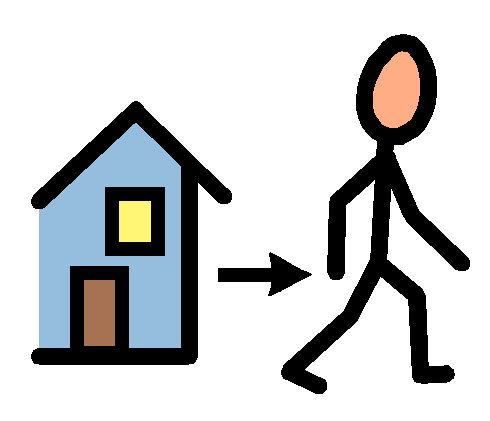 pêcherpenser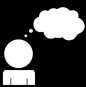 père 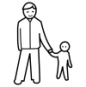 peur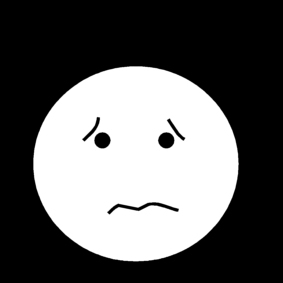 plagepoison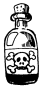 prison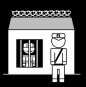 raconter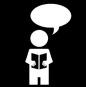 rencontrer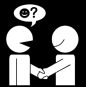 sabre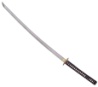 samouraï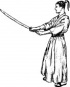 tempête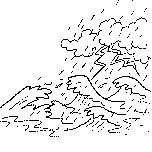 tomé 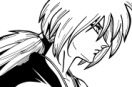 tomo 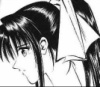 triste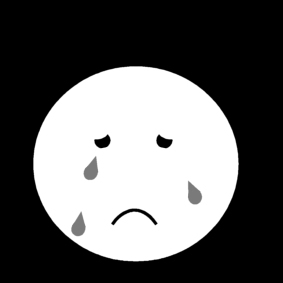 vieux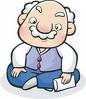 aprèsauaussiavantavecc'estdedeuxdu elleenestetêtrefaitiljelaleleurluimamonontontoùpartoutpluspourquequisasesonsontsoussuissurtoitoustouttoutetrèstuununevavonty